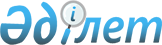 О дополнительном регламентировании порядка проведения мирных собраний, митингов, шествий, пикетов и демонстраций в Хромтауском районе
					
			Утративший силу
			
			
		
					Решение маслихата Хромтауского района Актюбинской области от 11 апреля 2016 года № 12. Зарегистрировано Департаментом юстиции Актюбинской области 12 мая 2016 года № 4926. Утратило силу решением Хромтауского районного маслихата Актюбинской области от 16 июня 2020 года № 467
      Сноска. Утратило силу решением Хромтауского районного маслихата Актюбинской области от 16.06.2020 № 467 (вводится в действие со дня его первого официального опубликования).
      В соответствии со статьей 10 Закона Республики Казахстан от 17 марта 1995 года "О порядке организации и проведения мирных собраний, митингов, шествий, пикетов и демонстраций в Республике Казахстан", с подпунктом 15) статьи 6 Закона Республики Казахстан от 23 января 2001 года "О местном государственном управлении и самоуправлении в Республике Казахстан", Хромтауский районный маслихат РЕШИЛ: 
      1. Дополнительно регламентировать порядок проведения мирных собраний, митингов, шествий, пикетов и демонстраций в Хромтауском районе согласно приложению к настоящему решению.
      2. Признать утратившим силу решение Хромтауского районного маслихата от 10 июля 2013 года № 116 "О дополнительном регламентировании порядка проведения мирных собраний, митингов, шествий, пикетов и демонстраций" (зарегистрированое в Реестре государственной регистрации нормативных правовых актов за № 3622, опубликовано от 8 августа 2013 года в газете "Хромтау").
      3. Настоящее решение вводится в действие со дня его первого официального опубликования. Дополнительный порядок проведения мирных собраний, митингов, шествий, пикетов и демонстраций в Хромтауском районе 
      1. Мирные собрания, митинги, шествия, пикеты и демонстрации, а также выступления их участников проводятся в соответствии с целями, указанными в заявлении, в определенные сроки и в обусловленном месте.
      2. Место проведения митингов и собраний:
      Центральная площадь парка города Хромтау, расположенная по адресу проспект Победы, дом 8а. 
      3. Шествия и демонстрации проходят по маршруту:
      1) от площади проспекта Победы, по улице Айтеке би, с поворотом направо на площадь Мира до центральной площади парка города Хромтау;
      2) от проспекта Мира по адресу дом 2, пересекая улицу Айтеке би, до центральной площади парка города Хромтау.
      4. При проведении собраний, митингов, шествий, пикетов, демонстраций уполномоченные (организаторы), а также иные участники соблюдают общественный порядок.
      5. Организаторам и участникам мероприятия не допускается:
      1) препятствование движению транспорта и пешеходов; 
      2) создание помех для бесперебойного функционирования объектов инфраструктуры населенного пункта;
      3) установление юрт, палаток, иных временных сооружений без согласования с местным исполнительным органом района;
      4) вмешательство в любой форме в деятельность представителей государственных органов, обеспечивающих общественный порядок при проведении мероприятий;
      5) нанесение ущерба зеленым насаждениям, малым архитектурным формам; 
      6) иметь при себе холодное, огнестрельное и иное оружие, а также специально подготовленные или приспособленные предметы, могущие быть использованными против жизни и здоровья людей, для причинения материального ущерба гражданам и собственности юридических лиц; 
      7) проведение собрания, митинга, шествия, пикетирования или демонстрации, если целью их проведения является разжигание расовой, национальной, социальной, религиозной нетерпимости, сословной исключительности, насильственное ниспровержение конституционного строя, посягательство на территориальную целостность республики, а также нарушение других положений Конституции Республики Казахстан, законов и иных нормативных актов Республики Казахстан, либо их проведение угрожает общественному порядку и безопасности граждан; 
      8) участие в состоянии алкогольного и наркотического опьянения. 
      6. В местах проведения собрания, митинга, шествия, пикета или демонстрации не допускается распитие алкогольных напитков, употребление наркотических средств, психотропных веществ, их аналогов, прекурсоров, использование транспарантов, лозунгов, иных материалов (визуальных, аудио/видео), а также публичные выступления, содержащие призывы к нарушению общественного порядка, антиобщественного поведения и иных правонарушений. 
      7. Пикеты проводятся в соответствии с целями, указанными в заявлении. 
      8. При пикетировании допускается: 
      1) стоять, сидеть у пикетируемого объекта;
      2) использовать средства наглядной агитации;
      3) выкрикивать краткие лозунги, слоганы по теме пикета.
      9. Для продолжения пикета в иной форме (митинг/собрание/шествие) необходимо получение в установленном порядке разрешение местного исполнительного органа района. 
      10. Собрания, митинги, шествия, пикеты и демонстрации прекращаются по требованию представителя местного исполнительного органа района, если: не было подано заявление, состоялось решение о запрещении, нарушен порядок их проведения, а также при возникновении опасности для жизни и здоровья граждан, нарушении общественного порядка.
      11. В случае отказа от выполнения законных требований представителя местного исполнительного органа района по его указанию органами внутренних дел принимаются необходимые меры по прекращению собрания, митинга, шествия, пикетирования и демонстрации.
					© 2012. РГП на ПХВ «Институт законодательства и правовой информации Республики Казахстан» Министерства юстиции Республики Казахстан
				
      Председатель сессии

Секретарь районного

      районного маслихата

маслихата

      Н.Карагулов

Д.Мулдашев
Приложение к решению Хромтауского районного маслихата № 12от "11" апреля 2016 года